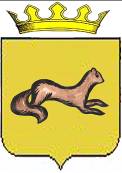 КОНТРОЛЬНО-СЧЕТНЫЙ ОРГАН ОБОЯНСКОГО РАЙОНАКУРСКОЙ ОБЛАСТИ306230, Курская обл., г. Обоянь, ул. Шмидта д.6, kso4616@rambler.ruЗАКЛЮЧЕНИЕ №109по результатам финансово-экономической экспертизы проекта постановления Администрации Обоянского района Курской области «О внесении изменений в подпрограмму «Содействие временной занятости отдельных категорий граждан» муниципальной программы муниципального района «Обоянский район» Курской области «Содействие занятости населения в Обоянском районе Курской области на 2016 год» г. Обоянь                                                                                                 16 декабря 2016 г.Основания для проведения экспертно-аналитического мероприятия: Федеральный Закон от 07 февраля 2011года № 6-ФЗ «Об общих принципах организации и деятельности контрольно-счетных органов субъектов Российской Федерации и муниципальных образований», Решение Представительного Собрания Обоянского района Курской области от 29 марта 2013 года № 2/23-II «О создании Контрольно-счетного органа Обоянского района Курской области и об утверждении Положения о Контрольно-счетном органе Обоянского района Курской области», Приказ №36 от 03.10.2016 «О внесении изменений в приказ №31 от 31.12.2015 «Об утверждении плана деятельности Контрольно-счетного органа Обоянского района Курской области на 2016 год»», Приказ председателя Контрольно-счетного органа Обоянского района Курской области №69 от 15.12.2016 «О проведении экспертизы проектов Постановлений Администрации Обоянского района Курской области».	Цель экспертно-аналитического мероприятия: Проведение экспертизы проекта Постановления Администрации Обоянского района Курской области «О внесении изменений в подпрограмму «Содействие временной занятости отдельных категорий граждан» муниципальной программы муниципального района «Обоянский район» Курской области «Содействие занятости населения в Обоянском районе Курской области на 2016 год».	Предмет экспертно-аналитического мероприятия: Проект Постановления Администрации Обоянского района Курской области «О внесении изменений в подпрограмму «Содействие временной занятости отдельных категорий граждан» муниципальной программы муниципального района «Обоянский район» Курской области «Содействие занятости населения в Обоянском районе Курской области на 2016 год».Срок проведения: с 15.12.2016 года по 16.12.2016 года. Исполнители экспертно-аналитического мероприятия: Председатель Контрольно-счетного органа Обоянского района Курской области – Шеверев Сергей Николаевич.Ведущий инспектор Контрольно-счетного органа Обоянского района Курской области - Климова Любовь Вячеславовна.Общие сведения об объекте экспертизы:	Проект постановления Администрации Обоянского района Курской области «О внесении изменений в подпрограмму «Содействие временной занятости отдельных категорий граждан» муниципальной программы муниципального района «Обоянский район» Курской области «Содействие занятости населения в Обоянском районе Курской области на 2016 год», направлен в Контрольно-счетный орган Обоянского района Курской области ответственным исполнителем – Управлением образования Администрации Обоянского района Курской области 14.12.2016 (сопроводительное письмо №665 от 13.12.2016).В ходе проведения экспертизы выявлено:Проект постановления Администрации Обоянского района Курской области, разработан в соответствии со ст.15 Федерального Закона РФ от 06.10.2003 №131-ФЗ «Об общих принципах организации местного самоуправления в Российской Федерации», постановлением Главы Обоянского района Курской области от 08.10.2013 №166 «Об утверждении методических указаний по разработке и реализации муниципальных программ муниципального района «Обоянский район» Курской области на 2014 год и на плановый период 2015 и 2016 годов», во исполнение постановления Администрации Обоянского района Курской области от 16.12.2014 № 911 «Об утверждении перечня муниципальных программ муниципального района «Обоянский район» Курской области» и на основании решения Представительного Собрания Обоянского района Курской области от 06.12.2016 №11/52-III «О внесении изменений и дополнений в решение Представительного Собрания Обоянского района Курской области от 23.12.2015 №16/67-III «О бюджете муниципального района «Обоянский район» Курской области на 2016 год»».Представленный для экспертизы проект постановления Администрации Обоянского района Курской области предполагает внести изменения в следующую подпрограмму:1. «Содействие временной занятости отдельных категорий граждан» муниципальной программы муниципального района «Обоянский район» Курской области «Содействие занятости населения в Обоянском районе Курской области на 2016 год».В соответствии с Решением Представительного Собрания Обоянского района Курской области от 06.12.2016 №11/52-III «О внесении изменений и дополнений в решение Представительного Собрания Обоянского района Курской области от 23.12.2015 №16/67-III «О бюджете муниципального района «Обоянский район» Курской области на 2016 год»», объем бюджетных ассигнований на 2016 год предусмотренных по ЦСР 1710000000 «Подпрограмма «Содействие временной занятости отдельных категорий граждан» муниципальной программы «Содействие занятости населения в Обоянском районе Курской области на 2016 год»», составляет 50,7 тыс. руб., что соответствует представленному проекту Постановления, предусматривающему утверждение общего объема бюджетных ассигнований для реализации мероприятий подпрограммы также, в сумме 50,7 тыс. руб.ВыводыКонтрольно-счетный орган Обоянского района Курской области предлагает Администрации Обоянского района Курской области учесть настоящее экспертное заключение при принятии вышеуказанного нормативно-правового акта.Председатель Контрольно-счетного органаОбоянского района Курской области                                                         С. Н. Шеверев